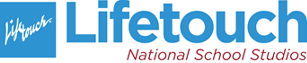 ORDER YOUR PANORAMA PHOTOONLINE ATwww.lifetouchportraits.ca(please type in or copy paste website)Please enter your guest password below:                    ermastephenson Photo(s) will be mailed directly to your home.Please note: There will be a $4.95 shipping and handling fee applied to each order.Photo: $13.00 +tax and shipping. Total price $19.64Sincerely,Lifetouch 